        		Д О Г О В О Р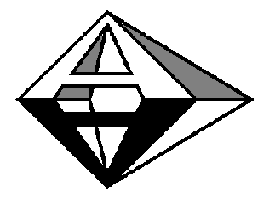 на выполнение работ№ 	г. Тверь                                                                                             «    » ______ 2022 г.               Общество с ограниченной ответственностью «Альтернатива» (ООО «Альтернатива»), именуемое в дальнейшем «Исполнитель» в лице генерального директора Прониной Ирины Ильиничны, действующего на основании Устава и ___________________________________, именуемое в дальнейшем «Заказчик», в лице ________________________________, действующего на основании ______________________________, заключили настоящий Договор о нижеследующем:Предмет Договора.Содержание работы: «Комплекс работ по государственной метрологической поверке следующих средств измерений:  .2.Обязательства сторон.2.1. Исполнитель обязуется в сроки, указанные ниже, выполнить работы по поверке указанных средств измерений (СИ) с выдачей свидетельства о государственной поверке или извещения о непригодности. 2.2. Заказчик обязуется представить в метрологический центр Исполнителя СИ в чистом виде, комплектными и с их паспортами. 2.3. Срок выполнения работ – 15 рабочих дней. Исполнителю предоставляется право досрочного выполнения работ.	2.4. В случае возникновения форс-мажорных обстоятельств, сроки выполнения работ могут быть уточнены в сторону их  увеличения по согласованию сторон.3. Стоимость работ и порядок расчетов.	3.1. Оплата  выполненных работ, указанных в п.п.1.1  Договора составляет_______________________________________, НДС не предусмотрен на основании гл. 26.2 Налогового Кодекса РФ.3.2. Расчет с Исполнителем производится  Заказчиком по выписанному счету на расчетный счет Исполнителя. Обязательства считаются выполненными с момента поступления денежных средств в полном объеме на лицевой счет Исполнителя.3.3. Цена настоящего договора является твердой и определяется на весь срок исполнения договора, за исключением случаев, предусмотренных настоящим договором и действующим законодательством.4. Ответственность сторон и порядок разрешения споров.	4.1. За нарушение сроков выполнения работ Исполнитель выплачивает неустойку в размере 0,01% в сутки от суммы не выполненных работ.	4.2. За нарушение принятых по Договору обязательств стороны несут  ответственность в соответствии с действующим законодательством.            4.3. В случае возникновения споров между Исполнителем и Заказчиком по вопросам исполнения Договора стороны примут все меры по разрешению их путем переговоров между собой.            4.4. Разногласия, по которым стороны не достигнут договоренности, разрешаются в установленном законом порядке.5. Срок действия Договора.	5.1. Срок начала действия Договора устанавливается со дня его подписания.                                                                                           	5.2. Срок окончания действия Договора до полного выполнения обязательств каждой из сторон.	       6. Гарантийные обязательства.	6.1. Исполнитель не несет никаких гарантийных обязательств по работоспособности СИ после проведения работ по государственной метрологической поверке. 7. Порядок расторжения Договора.	7.1. Расторжение настоящего Договора может иметь место по соглашению Сторон, либо по основаниям, предусмотренным действующим законодательством РФ.	7.2. Стороны вправе принять решение об одностороннем отказе от исполнения настоящего Договора в случаях, предусмотренных действующим законодательством РФ.	7.3. В случае расторжения настоящего  Договора по Соглашению Сторон, Договор прекращает свое действие в сроки, установленные Сторонами	8. Юридические адреса, реквизиты и подписи сторон.	Исполнитель:  ООО « Альтернатива»                                    170026, г. Тверь, ул. Павлова, 10/10а.     	                  Р/с 40702810596110000405 в ПАО РОСБАНК г. Москва                               БИК 044525256, к/с 30101810000000000256,                               ИНН 6952023475, КПП 695201001.                     	Заказчик:    Исполнитель:                                                    Заказчик:  Генеральный директор                                      ООО «Альтернатива»                                        _____________/Пронина И.И./                          ____________/________/«__» ________2022г.                                          «__» __________2022г.мп                                                                         мпПриложение № 1К Договору№                                                                                                         от «__» апреля 2022г.СПЕЦИФИКАЦИЯ          ВСЕГО: Стоимость выполнения работ по Договору составляет _______________, НДС не предусмотрен.Исполнитель:                                                    Заказчик:  Генеральный директор                                     ООО «Альтернатива»                                         _____________/Пронина И.И./                          ____________/_________/«__» ________2022г.                                          «__» __________2022г.мп                                                                          мпНаименование работКол-во, штЦена за единицу, руб.(без НДС)Сумма,руб.  
(без НДСИТОГО